RELATÓRIO DE STATUS DO PROJETO STOPLIGHT 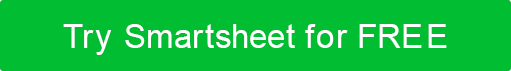 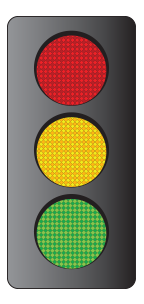 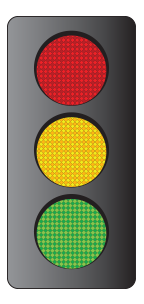 NOME DO PROJETOGERENTE DE PROJETOCÓDIGO DO PROJETODATA DA ENTRADA DO STATUSPERÍODO COBERTOSTATUS DO PROJETO NESTA SEMANASTATUS DO PROJETO NESTA SEMANASTATUS DO PROJETO NESTA SEMANASTATUS DO PROJETO NESTA SEMANASTATUS GERAL DO PROJETONO CAMINHO CERTONOTASInsira informações aqui sobre o status geral e os destaques. Exemplos: "Recuperamos o tempo perdido do último período;" "QA começou dois dias antes do previsto;" "Atraso em algum feedback do cliente, mas mínimo."COMPONENTES DO PROJETOCOMPONENTES DO PROJETOCOMPONENTES DO PROJETOCOMPONENTES DO PROJETOCOMPONENTESTATUSPROPRIETÁRIO / EQUIPENOTASORÇAMENTORISCOS POTENCIAISChame os destaques. Exemplos: "Trabalho excepcional", "Resolvi problemas, bem como problemas, inclusive estabelecendo a propriedade para corrigir problemas".RECURSOSRISCOS / BLOQUEIOSCRONOGRAMARISCOS POTENCIAISESCOPONO CAMINHO CERTORISCOSBLOQUEIOSOUTROSOUTROSDISCLAIMERTodos os artigos, modelos ou informações fornecidos pelo Smartsheet no site são apenas para referência. Embora nos esforcemos para manter as informações atualizadas e corretas, não fazemos representações ou garantias de qualquer tipo, expressas ou implícitos, sobre a completude, precisão, confiabilidade, adequação ou disponibilidade em relação ao site ou às informações, artigos, modelos ou gráficos relacionados contidos no site. Qualquer dependência que você deposita em tais informações está, portanto, estritamente em seu próprio risco.